Unitatea de învățământ                                                                         MODEL DE PLANIFICARE CALENDARISTICĂ ANUL ȘCOLAR 2022-2023Disciplina:                                                                                                                                                                                                          Director,                                                                  Profesor:Clasa: Timp:  oră/săpt.*Săptămânile sunt numerotate conform structurii anului școlar 2022 – 2023, cu 36 de săptămâni împărțite în 5 intervale de cursuri. În planificare, intervalul 3 de cursuri este prevăzut în perioada 9 ianuarie – 17 februarie. Programul naţional „Şcoala altfel” şi Programul „Săptămâna verde” se pot desfăşura în perioada 27 februarie - 16 iunie 2023, în intervale de câte 5 zile consecutive lucrătoare; planificarea acestora este la decizia unităţii de învăţământ, în condițiile în care derularea celor două programe se planifică în intervale de cursuri diferite. În planificare, Programul național „Çcoala altfel” este inclus, orientativ, în săptămâna 27, iar Programul „Săptămâna verde” este inclus, orientativ, în săptămâna 35.COMPETENȚE SPECIFICE:Unitatea de învățământMODEL DE PROIECTARE UNITATE DE ÎNVĂȚARE ANUL ŞCOLAR 2022 – 2023Disciplina: Profesor: 	                                                             Director,                                                                  Clasa: Unitatea de învățare: 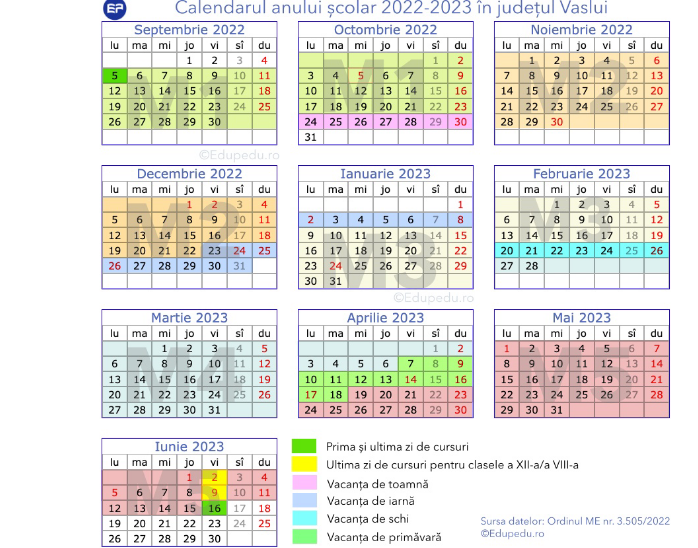 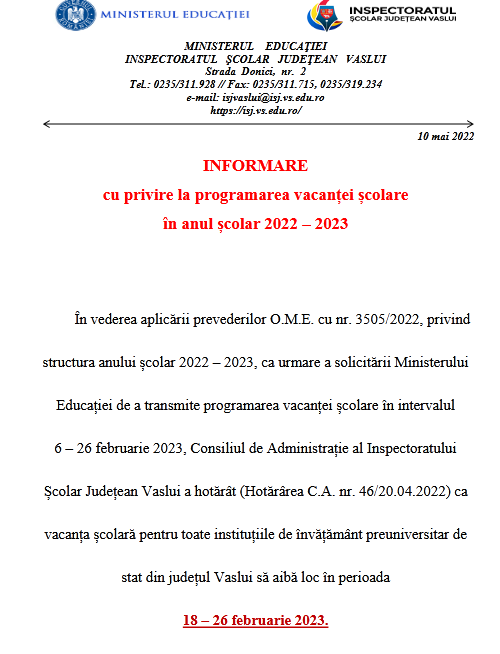 UnitateînvățaredeCompetențespecificeCompetențespecificeCompetențespecificeConținuturiNr. de oreSăptămâna*Observații/Observații/S1-S7Modulul 15.09.202221.10.2022–Vacanță (22 oct. 2022-30 oct. 2022)Vacanță (22 oct. 2022-30 oct. 2022)Vacanță (22 oct. 2022-30 oct. 2022)Vacanță (22 oct. 2022-30 oct. 2022)Vacanță (22 oct. 2022-30 oct. 2022)Vacanță (22 oct. 2022-30 oct. 2022)Vacanță (22 oct. 2022-30 oct. 2022)Vacanță (22 oct. 2022-30 oct. 2022)Modulul 231.10.2022-22.12.2022Modulul 231.10.2022-22.12.2022Vacanță (23 dec. 2022-8 ian. 2023)Vacanță (23 dec. 2022-8 ian. 2023)Vacanță (23 dec. 2022-8 ian. 2023)Vacanță (23 dec. 2022-8 ian. 2023)Vacanță (23 dec. 2022-8 ian. 2023)S16-S21Modulul 3* 9.01.2023-17.02.2023Vacanță (20 – 26 februarie 2023)*Vacanță (20 – 26 februarie 2023)*Vacanță (20 – 26 februarie 2023)*Vacanță (20 – 26 februarie 2023)*Vacanță (20 – 26 februarie 2023)*Vacanță (20 – 26 februarie 2023)*S22-S26Modulul 4* 27.02.2023-06.04.2023Programul național Școala altfelProgramul național Școala altfelProgramul național Școala altfelProgramul național Școala altfelS27Modulul 4* 27.02.2023-06.04.2023Vacanța de primăvară (7 apr. 2023-18 apr. 2023)Vacanța de primăvară (7 apr. 2023-18 apr. 2023)Vacanța de primăvară (7 apr. 2023-18 apr. 2023)Vacanța de primăvară (7 apr. 2023-18 apr. 2023)Vacanța de primăvară (7 apr. 2023-18 apr. 2023)Vacanța de primăvară (7 apr. 2023-18 apr. 2023)S28-S34Modulul 519.04.2023-16.06.2023Programul Săptămâna verdeProgramul Săptămâna verdeProgramul Săptămâna verdeProgramul Săptămâna verdeS35Modulul 519.04.2023-16.06.2023RecapitulareS36Modulul 519.04.2023-16.06.2023Conținuturi (detalieri)Competenţe specificeActivități de învățareResurseEvaluare